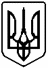 УКРАЇНАКОМУНАЛЬНЕ НЕКОМЕРЦІЙНЕ ПІДПРИЄМСТВО ЦЕНТР ПЕРВИННОЇ МЕДИКО-САНІТАРНОЇ ДОПОМОГИ №2ОБОЛОНСЬКОГО РАЙОНУ м. КИЄВА_____________________________________________________________________________Мінський проспект, б. 8, м. Київ, 04201, код ЄДРПОУ 23379143, тел./факс (044) 432-37-15,email:oblpol3@ukr.netвід 23.11.2018р. № 2293на № 061-15227/09 від 22.11.2018р.             Шатило Софіїfoi+request-42326-23af2ceb@dostup.pravda.com.uaПро доступ до публічної інформаціїНа виконання листа Департаменту охорони здоров’я виконавчого органу Київської міської ради (Київської міської державної адміністрації) від 22.11.2018р.  № 061-15227/09, щодо доступу до публічної інформації, на звернення від 12.11.2018 гр. Шатило Софії до Міністерства охорони здоров’я України, стосовно надання інформації про вакантні посади лікарів-інтернів у закладах охорони здоров’я міста Києва для випускників 2019 року в тому числі за спеціальностями: «Гастроентерологія», «Ендокринологія», «Кардіологія», станом на 12.11.2018 року, адміністрація КНП “Центру первинної медико-санітарної допомоги №2” Оболонського району м. Києва повідомляє, про відсутність зазначених вище посад.              Директор                                                                      Торпан В. С. Кучеренко4320767